New Centre Expression of Interest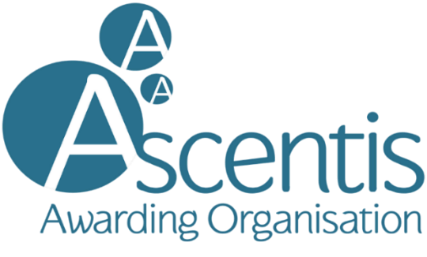 International CentresThe expression of interest allows an early decision to be made as to whether the centre should proceed to centre recognition. Before completing this form, you must review the qualification specification and Ascentis Centre Agreement to ensure all requirements can be met.  Following a review of this form by Ascentis, the outcome will be one of the following:Permission to apply for full centre recognition is granted i.e. with all the chosen qualifications listedPermission to apply for approval to deliver some of the qualifications listedPostponement of any further application to a stated dateNo further application permittedPLEASE RETURN THE COMPLETED FORM TO:international@ascentis.co.ukCentre InformationCentre InformationCentre InformationCentre Name:Centre Name:Date of Enquiry:Centre Address:Centre Address:Centre Address:Contact Name:Job Title:Job Title:Contact Telephone:Contact Email Address:Contact Email Address:Centre Website Address:Centre Website Address:Centre Website Address:Type of Provider:Type of Provider:Type of Provider:How long have you been trading?How long have you been trading?How long have you been trading?How did you hear about Ascentis?How did you hear about Ascentis?How did you hear about Ascentis?About your existing provisionAbout your existing provisionComplete the table below if your centre has been recognised by any Awarding Organisation for the delivery of qualifications.Complete the table below if your centre has been recognised by any Awarding Organisation for the delivery of qualifications.Qualification TitleAccrediting Awarding OrganisationInitial Qualification Approval:Initial Qualification Approval:Please list the Ascentis qualifications you wish to deliver:*Currently we do not offer ESOL qualifications internationallyPlease list the Ascentis qualifications you wish to deliver:*Currently we do not offer ESOL qualifications internationallyQualification TitleAnticipated NumbersRecruitment & DeliveryHow would learners be recruited for the qualification(s)? Outline how the qualification(s) will be delivered and assessed?What are your staffing arrangements?FOR ASCENTIS USE ONLYFOR ASCENTIS USE ONLYFOR ASCENTIS USE ONLYInternational (QA, Product Development, Commercial)Date form received in office:Date form received in office:Quality AssuranceAllocated QA Manager:QAM Recommendations & Date:QAM Notes:Quality AssuranceSupported by the Senior Quality Assurance Manager (signature & date):Supported by the Senior Quality Assurance Manager (signature & date):Leadership TeamApproved by Leadership Representative (signature & date):Approved by Leadership Representative (signature & date):Awarding/Commercial Outcome communicated to centre (date):Outcome communicated to centre (date):